*Deve-se seguir orientações que estão impressas na cozinha;Os alimentos utilizados para preparo do cardápio são de qualidade e frescos, portanto o cardápio pode sofrer algumas alterações de acordo com o recebimento de gêneros alimentícios;Marilia R. Hubner Sordi Nutricionista Responsável Técnica do PNAE*Deve-se seguir orientações que estão impressas na cozinha;Os alimentos utilizados para preparo do cardápio são de qualidade e frescos, portanto o cardápio pode sofrer algumas alterações de acordo com o recebimento de gêneros alimentícios;Marilia R. Hubner Sordi Nutricionista Responsável Técnica do PNAE*Deve-se seguir orientações que estão impressas na cozinha;Os alimentos utilizados para preparo do cardápio são de qualidade e frescos, portanto o cardápio pode sofrer algumas alterações de acordo com o recebimento de gêneros alimentícios;Marilia R. Hubner Sordi Nutricionista Responsável Técnica do PNAE*Deve-se seguir orientações que estão impressas na cozinha;Os alimentos utilizados para preparo do cardápio são de qualidade e frescos, portanto o cardápio pode sofrer algumas alterações de acordo com o recebimento de gêneros alimentícios;Marilia R. Hubner Sordi Nutricionista Responsável Técnica do PNAE*Deve-se seguir orientações que estão impressas na cozinha;Os alimentos utilizados para preparo do cardápio são de qualidade e frescos, portanto o cardápio pode sofrer algumas alterações de acordo com o recebimento de gêneros alimentícios;Marilia R. Hubner Sordi Nutricionista Responsável Técnica do PNAESECRETARIA MUNICIPAL DE EDUCAÇÃO JARDINÓPOLIS/SC - 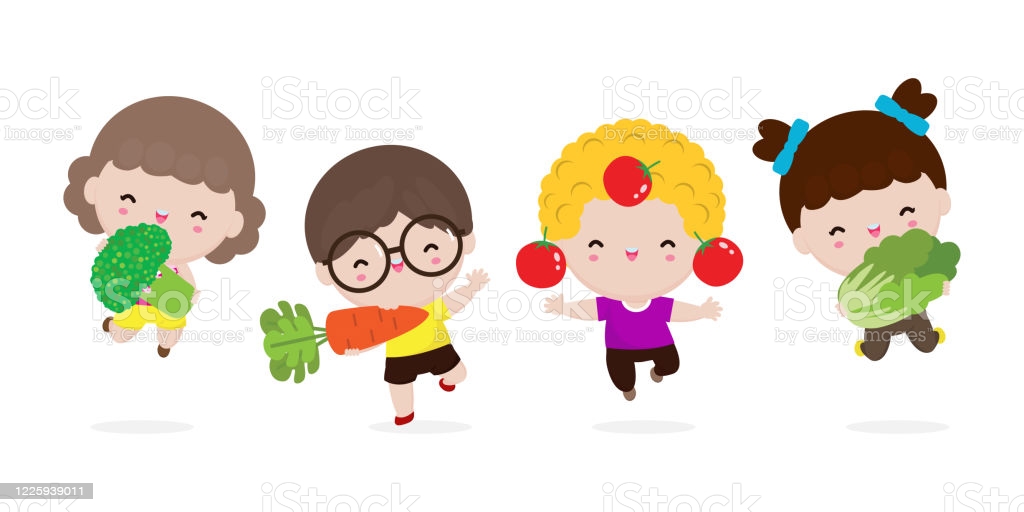 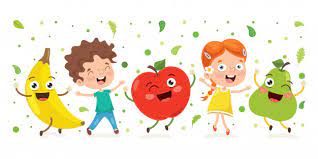 PROGRAMA NACIONAL DE ALIMENTAÇÃO ESCOLAR – PNAECARDÁPIO CENTRO DE EDUCAÇÃO INFANTIL VALMOR DOMINGOS ALBERTIPERÍODO INTEGRAL/PARCIAL - FAIXA ETÁRIA 1 a 3 anosMARÇO 2023SECRETARIA MUNICIPAL DE EDUCAÇÃO JARDINÓPOLIS/SC - PROGRAMA NACIONAL DE ALIMENTAÇÃO ESCOLAR – PNAECARDÁPIO CENTRO DE EDUCAÇÃO INFANTIL VALMOR DOMINGOS ALBERTIPERÍODO INTEGRAL/PARCIAL - FAIXA ETÁRIA 1 a 3 anosMARÇO 2023SECRETARIA MUNICIPAL DE EDUCAÇÃO JARDINÓPOLIS/SC - PROGRAMA NACIONAL DE ALIMENTAÇÃO ESCOLAR – PNAECARDÁPIO CENTRO DE EDUCAÇÃO INFANTIL VALMOR DOMINGOS ALBERTIPERÍODO INTEGRAL/PARCIAL - FAIXA ETÁRIA 1 a 3 anosMARÇO 2023SECRETARIA MUNICIPAL DE EDUCAÇÃO JARDINÓPOLIS/SC - PROGRAMA NACIONAL DE ALIMENTAÇÃO ESCOLAR – PNAECARDÁPIO CENTRO DE EDUCAÇÃO INFANTIL VALMOR DOMINGOS ALBERTIPERÍODO INTEGRAL/PARCIAL - FAIXA ETÁRIA 1 a 3 anosMARÇO 2023SECRETARIA MUNICIPAL DE EDUCAÇÃO JARDINÓPOLIS/SC - PROGRAMA NACIONAL DE ALIMENTAÇÃO ESCOLAR – PNAECARDÁPIO CENTRO DE EDUCAÇÃO INFANTIL VALMOR DOMINGOS ALBERTIPERÍODO INTEGRAL/PARCIAL - FAIXA ETÁRIA 1 a 3 anosMARÇO 2023SECRETARIA MUNICIPAL DE EDUCAÇÃO JARDINÓPOLIS/SC - PROGRAMA NACIONAL DE ALIMENTAÇÃO ESCOLAR – PNAECARDÁPIO CENTRO DE EDUCAÇÃO INFANTIL VALMOR DOMINGOS ALBERTIPERÍODO INTEGRAL/PARCIAL - FAIXA ETÁRIA 1 a 3 anosMARÇO 2023SECRETARIA MUNICIPAL DE EDUCAÇÃO JARDINÓPOLIS/SC - PROGRAMA NACIONAL DE ALIMENTAÇÃO ESCOLAR – PNAECARDÁPIO CENTRO DE EDUCAÇÃO INFANTIL VALMOR DOMINGOS ALBERTIPERÍODO INTEGRAL/PARCIAL - FAIXA ETÁRIA 1 a 3 anosMARÇO 2023SECRETARIA MUNICIPAL DE EDUCAÇÃO JARDINÓPOLIS/SC - PROGRAMA NACIONAL DE ALIMENTAÇÃO ESCOLAR – PNAECARDÁPIO CENTRO DE EDUCAÇÃO INFANTIL VALMOR DOMINGOS ALBERTIPERÍODO INTEGRAL/PARCIAL - FAIXA ETÁRIA 1 a 3 anosMARÇO 2023SECRETARIA MUNICIPAL DE EDUCAÇÃO JARDINÓPOLIS/SC - PROGRAMA NACIONAL DE ALIMENTAÇÃO ESCOLAR – PNAECARDÁPIO CENTRO DE EDUCAÇÃO INFANTIL VALMOR DOMINGOS ALBERTIPERÍODO INTEGRAL/PARCIAL - FAIXA ETÁRIA 1 a 3 anosMARÇO 2023REFEIÇÃOSEGUNDA-FEIRA 27/02TERÇA-FEIRA28/02QUARTA-FEIRA01/03QUARTA-FEIRA01/03QUINTA-FEIRA02/03QUINTA-FEIRA02/03SEXTA-FEIRA03//03SEXTA-FEIRA03//03CAFÉ DA MANHÃ8h15minLeite com cacau s/ açúcarBolacha caseiraLeite com cacau s/ açúcarPão Fruta Leite com cacau s/ açúcarBananaPão com queijo Leite com cacau s/ açúcarBananaPão com queijo Leite com cacau s/ açúcarBolo de bananaLeite com cacau s/ açúcarBolo de bananaLeite com cacau s/ açúcarPão Mamão Leite com cacau s/ açúcarPão Mamão ALMOÇO10h45minArroz, feijão Carne suína  Salada: AlfaceMacarrãoFrango em cubosSalada: RepolhoArroz, feijãoCarne moída ao molhoSalada: Alface Arroz, feijãoCarne moída ao molhoSalada: Alface ArrozFeijão pretoCarne bovina em cubosSalada: Acelga e tomateArrozFeijão pretoCarne bovina em cubosSalada: Acelga e tomateFrango ao molho com batatinha e cenouraArrozSalada: RepolhoFrango ao molho com batatinha e cenouraArrozSalada: RepolhoLANCHE 14h10mMaçãcaquiPeraPeraMelanciaMelanciaMelãoMelãoJANTAR15h45minCarreteiroSalada:Polenta com carne moídaSalada: Repolho  Pão de queijoLeite com cacauPão de queijoLeite com cacauSopa de legumes e arrozBanana Sopa de legumes e arrozBanana Bolo salgado de legumes e carne moída Suco natural Bolo salgado de legumes e carne moída Suco natural Composição nutricional (Média semanal)Energia (Kcal)PNT(g)LIP(g)CHO(g)Ca (mg)Fe (mg)Vit A (mcg)Vit C(mg)Composição nutricional (Média semanal)710,5228181122643,2114941,8SECRETARIA MUNICIPAL DE EDUCAÇÃO JARDINÓPOLIS/SC - PROGRAMA NACIONAL DE ALIMENTAÇÃO ESCOLAR – PNAECARDÁPIO CENTRO DE EDUCAÇÃO INFANTIL VALMOR DOMINGOS ALBERTIPERÍODO INTEGRAL/PARCIAL - FAIXA ETÁRIA 1 a 3 anosMARÇO 2023SECRETARIA MUNICIPAL DE EDUCAÇÃO JARDINÓPOLIS/SC - PROGRAMA NACIONAL DE ALIMENTAÇÃO ESCOLAR – PNAECARDÁPIO CENTRO DE EDUCAÇÃO INFANTIL VALMOR DOMINGOS ALBERTIPERÍODO INTEGRAL/PARCIAL - FAIXA ETÁRIA 1 a 3 anosMARÇO 2023SECRETARIA MUNICIPAL DE EDUCAÇÃO JARDINÓPOLIS/SC - PROGRAMA NACIONAL DE ALIMENTAÇÃO ESCOLAR – PNAECARDÁPIO CENTRO DE EDUCAÇÃO INFANTIL VALMOR DOMINGOS ALBERTIPERÍODO INTEGRAL/PARCIAL - FAIXA ETÁRIA 1 a 3 anosMARÇO 2023SECRETARIA MUNICIPAL DE EDUCAÇÃO JARDINÓPOLIS/SC - PROGRAMA NACIONAL DE ALIMENTAÇÃO ESCOLAR – PNAECARDÁPIO CENTRO DE EDUCAÇÃO INFANTIL VALMOR DOMINGOS ALBERTIPERÍODO INTEGRAL/PARCIAL - FAIXA ETÁRIA 1 a 3 anosMARÇO 2023SECRETARIA MUNICIPAL DE EDUCAÇÃO JARDINÓPOLIS/SC - PROGRAMA NACIONAL DE ALIMENTAÇÃO ESCOLAR – PNAECARDÁPIO CENTRO DE EDUCAÇÃO INFANTIL VALMOR DOMINGOS ALBERTIPERÍODO INTEGRAL/PARCIAL - FAIXA ETÁRIA 1 a 3 anosMARÇO 2023SECRETARIA MUNICIPAL DE EDUCAÇÃO JARDINÓPOLIS/SC - PROGRAMA NACIONAL DE ALIMENTAÇÃO ESCOLAR – PNAECARDÁPIO CENTRO DE EDUCAÇÃO INFANTIL VALMOR DOMINGOS ALBERTIPERÍODO INTEGRAL/PARCIAL - FAIXA ETÁRIA 1 a 3 anosMARÇO 2023SECRETARIA MUNICIPAL DE EDUCAÇÃO JARDINÓPOLIS/SC - PROGRAMA NACIONAL DE ALIMENTAÇÃO ESCOLAR – PNAECARDÁPIO CENTRO DE EDUCAÇÃO INFANTIL VALMOR DOMINGOS ALBERTIPERÍODO INTEGRAL/PARCIAL - FAIXA ETÁRIA 1 a 3 anosMARÇO 2023SECRETARIA MUNICIPAL DE EDUCAÇÃO JARDINÓPOLIS/SC - PROGRAMA NACIONAL DE ALIMENTAÇÃO ESCOLAR – PNAECARDÁPIO CENTRO DE EDUCAÇÃO INFANTIL VALMOR DOMINGOS ALBERTIPERÍODO INTEGRAL/PARCIAL - FAIXA ETÁRIA 1 a 3 anosMARÇO 2023SECRETARIA MUNICIPAL DE EDUCAÇÃO JARDINÓPOLIS/SC - PROGRAMA NACIONAL DE ALIMENTAÇÃO ESCOLAR – PNAECARDÁPIO CENTRO DE EDUCAÇÃO INFANTIL VALMOR DOMINGOS ALBERTIPERÍODO INTEGRAL/PARCIAL - FAIXA ETÁRIA 1 a 3 anosMARÇO 2023REFEIÇÃOSEGUNDA-FEIRA 06/03TERÇA-FEIRA07/03QUARTA-FEIRA08/03QUARTA-FEIRA08/03QUINTA-FEIRA09/03QUINTA-FEIRA09/03SEXTA-FEIRA10/03SEXTA-FEIRA10/03CAFÉ DA MANHÃ8h15minLeite com cacau s/ açúcarBolacha caseiraLeite com cacau s/ açúcarPão Maça  Leite com cacau s/ açúcarBananaPão com queijo Leite com cacau s/ açúcarBananaPão com queijo Leite com cacau s/ açúcarBiscoito Melão Leite com cacau s/ açúcarBiscoito Melão Leite com cacau s/ açúcarPão Mamão Leite com cacau s/ açúcarPão Mamão ALMOÇO10h45minArroz, feijão com carne de frango ao molhoSalada de alface  Polenta cremosa com carne moída ao molhoSalada de acelga  Arroz, feijão e carne bovina em cubosSalada de alfaceArroz, feijão e carne bovina em cubosSalada de alfaceMacarrão ao molho de carne de frango Salada de tomate e repolho Macarrão ao molho de carne de frango Salada de tomate e repolho Arroz, feijão com carne suína costelinhaSalada de beterrabaArroz, feijão com carne suína costelinhaSalada de beterrabaLANCHE 14h10mMaçãCaquiMamão Mamão Banana Banana MelãoMelãoJANTAR15h45minCarreteiro Salada de beterraba Esfirra de carne de frangoSuco natural de abacaxiMandioca Carne suína cozidaSalada: beterraba Mandioca Carne suína cozidaSalada: beterraba Sopa de feijão Fruta Sopa de feijão Fruta Bolo de banana Suco naturalFruta: Melão Bolo de banana Suco naturalFruta: Melão Composição nutricional (Média semanal)Energia (Kcal)PNT(g)LIP(g)CHO(g)Ca (mg)Fe (mg)Vit A (mcg)Vit C(mg)Composição nutricional (Média semanal)703,42617111254,53,16361,540,5SECRETARIA MUNICIPAL DE EDUCAÇÃO JARDINÓPOLIS/SC - PROGRAMA NACIONAL DE ALIMENTAÇÃO ESCOLAR – PNAECARDÁPIO CENTRO DE EDUCAÇÃO INFANTIL VALMOR DOMINGOS ALBERTIPERÍODO INTEGRAL/PARCIAL - FAIXA ETÁRIA 1 a 3 anosMARÇO 2023SECRETARIA MUNICIPAL DE EDUCAÇÃO JARDINÓPOLIS/SC - PROGRAMA NACIONAL DE ALIMENTAÇÃO ESCOLAR – PNAECARDÁPIO CENTRO DE EDUCAÇÃO INFANTIL VALMOR DOMINGOS ALBERTIPERÍODO INTEGRAL/PARCIAL - FAIXA ETÁRIA 1 a 3 anosMARÇO 2023SECRETARIA MUNICIPAL DE EDUCAÇÃO JARDINÓPOLIS/SC - PROGRAMA NACIONAL DE ALIMENTAÇÃO ESCOLAR – PNAECARDÁPIO CENTRO DE EDUCAÇÃO INFANTIL VALMOR DOMINGOS ALBERTIPERÍODO INTEGRAL/PARCIAL - FAIXA ETÁRIA 1 a 3 anosMARÇO 2023SECRETARIA MUNICIPAL DE EDUCAÇÃO JARDINÓPOLIS/SC - PROGRAMA NACIONAL DE ALIMENTAÇÃO ESCOLAR – PNAECARDÁPIO CENTRO DE EDUCAÇÃO INFANTIL VALMOR DOMINGOS ALBERTIPERÍODO INTEGRAL/PARCIAL - FAIXA ETÁRIA 1 a 3 anosMARÇO 2023SECRETARIA MUNICIPAL DE EDUCAÇÃO JARDINÓPOLIS/SC - PROGRAMA NACIONAL DE ALIMENTAÇÃO ESCOLAR – PNAECARDÁPIO CENTRO DE EDUCAÇÃO INFANTIL VALMOR DOMINGOS ALBERTIPERÍODO INTEGRAL/PARCIAL - FAIXA ETÁRIA 1 a 3 anosMARÇO 2023SECRETARIA MUNICIPAL DE EDUCAÇÃO JARDINÓPOLIS/SC - PROGRAMA NACIONAL DE ALIMENTAÇÃO ESCOLAR – PNAECARDÁPIO CENTRO DE EDUCAÇÃO INFANTIL VALMOR DOMINGOS ALBERTIPERÍODO INTEGRAL/PARCIAL - FAIXA ETÁRIA 1 a 3 anosMARÇO 2023SECRETARIA MUNICIPAL DE EDUCAÇÃO JARDINÓPOLIS/SC - PROGRAMA NACIONAL DE ALIMENTAÇÃO ESCOLAR – PNAECARDÁPIO CENTRO DE EDUCAÇÃO INFANTIL VALMOR DOMINGOS ALBERTIPERÍODO INTEGRAL/PARCIAL - FAIXA ETÁRIA 1 a 3 anosMARÇO 2023SECRETARIA MUNICIPAL DE EDUCAÇÃO JARDINÓPOLIS/SC - PROGRAMA NACIONAL DE ALIMENTAÇÃO ESCOLAR – PNAECARDÁPIO CENTRO DE EDUCAÇÃO INFANTIL VALMOR DOMINGOS ALBERTIPERÍODO INTEGRAL/PARCIAL - FAIXA ETÁRIA 1 a 3 anosMARÇO 2023SECRETARIA MUNICIPAL DE EDUCAÇÃO JARDINÓPOLIS/SC - PROGRAMA NACIONAL DE ALIMENTAÇÃO ESCOLAR – PNAECARDÁPIO CENTRO DE EDUCAÇÃO INFANTIL VALMOR DOMINGOS ALBERTIPERÍODO INTEGRAL/PARCIAL - FAIXA ETÁRIA 1 a 3 anosMARÇO 2023REFEIÇÃOSEGUNDA-FEIRA 13/03TERÇA-FEIRA14/03QUARTA-FEIRA15/03QUARTA-FEIRA15/03QUINTA-FEIRA16/03QUINTA-FEIRA16/03SEXTA-FEIRA17/03SEXTA-FEIRA17/03CAFÉ DA MANHÃ8h15minLeite com cacau s/ açúcarBolacha caseiraLeite com cacau s/ açúcarPão Maça  Leite com cacau s/ açúcarBananaLeite com cacau s/ açúcarBananaLeite com cacau s/ açúcarBiscoito Melão Leite com cacau s/ açúcarBiscoito Melão Leite com cacau s/ açúcarPão Mamão Leite com cacau s/ açúcarPão Mamão ALMOÇO10h45min  Arroz, feijão e carne bovina ao molho com batatinhaSalada de alface e tomatePolenta cremosaCarne moída ao molhoSalada de repolho  Macarrão com carne moídaSalada acelga e cenoura Macarrão com carne moídaSalada acelga e cenoura Arroz e feijão com carne suína da panelaSalada de repolhoArroz e feijão com carne suína da panelaSalada de repolhoArroz, feijão com molho de carne de frango Salada de alface Arroz, feijão com molho de carne de frango Salada de alface LANCHE 14h10mMaçãCaquiMamão Mamão Banana Banana MelãoMelãoJANTAR15h45minArroz e carne suína (bisteca)Salada repolho Bolo simplesIogurteRisoto Salada de alface Risoto Salada de alface Sopa de legumes, carne e massa Sopa de legumes, carne e massa Sanduiche de carne de frango com salada de alface Suco natural de abacaxiFruta: Melão Sanduiche de carne de frango com salada de alface Suco natural de abacaxiFruta: Melão Composição nutricional (Média semanal)Energia (Kcal)PNT(g)LIP(g)CHO(g)Ca (mg)Fe (mg)Vit A (mcg)Vit C(mg)Composição nutricional (Média semanal)7053518102254,083,16133439,56SECRETARIA MUNICIPAL DE EDUCAÇÃO JARDINÓPOLIS/SC - PROGRAMA NACIONAL DE ALIMENTAÇÃO ESCOLAR – PNAECARDÁPIO CENTRO DE EDUCAÇÃO INFANTIL VALMOR DOMINGOS ALBERTIPERÍODO INTEGRAL/PARCIAL - FAIXA ETÁRIA 1 a 3 anosMARÇO 2023SECRETARIA MUNICIPAL DE EDUCAÇÃO JARDINÓPOLIS/SC - PROGRAMA NACIONAL DE ALIMENTAÇÃO ESCOLAR – PNAECARDÁPIO CENTRO DE EDUCAÇÃO INFANTIL VALMOR DOMINGOS ALBERTIPERÍODO INTEGRAL/PARCIAL - FAIXA ETÁRIA 1 a 3 anosMARÇO 2023SECRETARIA MUNICIPAL DE EDUCAÇÃO JARDINÓPOLIS/SC - PROGRAMA NACIONAL DE ALIMENTAÇÃO ESCOLAR – PNAECARDÁPIO CENTRO DE EDUCAÇÃO INFANTIL VALMOR DOMINGOS ALBERTIPERÍODO INTEGRAL/PARCIAL - FAIXA ETÁRIA 1 a 3 anosMARÇO 2023SECRETARIA MUNICIPAL DE EDUCAÇÃO JARDINÓPOLIS/SC - PROGRAMA NACIONAL DE ALIMENTAÇÃO ESCOLAR – PNAECARDÁPIO CENTRO DE EDUCAÇÃO INFANTIL VALMOR DOMINGOS ALBERTIPERÍODO INTEGRAL/PARCIAL - FAIXA ETÁRIA 1 a 3 anosMARÇO 2023SECRETARIA MUNICIPAL DE EDUCAÇÃO JARDINÓPOLIS/SC - PROGRAMA NACIONAL DE ALIMENTAÇÃO ESCOLAR – PNAECARDÁPIO CENTRO DE EDUCAÇÃO INFANTIL VALMOR DOMINGOS ALBERTIPERÍODO INTEGRAL/PARCIAL - FAIXA ETÁRIA 1 a 3 anosMARÇO 2023SECRETARIA MUNICIPAL DE EDUCAÇÃO JARDINÓPOLIS/SC - PROGRAMA NACIONAL DE ALIMENTAÇÃO ESCOLAR – PNAECARDÁPIO CENTRO DE EDUCAÇÃO INFANTIL VALMOR DOMINGOS ALBERTIPERÍODO INTEGRAL/PARCIAL - FAIXA ETÁRIA 1 a 3 anosMARÇO 2023SECRETARIA MUNICIPAL DE EDUCAÇÃO JARDINÓPOLIS/SC - PROGRAMA NACIONAL DE ALIMENTAÇÃO ESCOLAR – PNAECARDÁPIO CENTRO DE EDUCAÇÃO INFANTIL VALMOR DOMINGOS ALBERTIPERÍODO INTEGRAL/PARCIAL - FAIXA ETÁRIA 1 a 3 anosMARÇO 2023SECRETARIA MUNICIPAL DE EDUCAÇÃO JARDINÓPOLIS/SC - PROGRAMA NACIONAL DE ALIMENTAÇÃO ESCOLAR – PNAECARDÁPIO CENTRO DE EDUCAÇÃO INFANTIL VALMOR DOMINGOS ALBERTIPERÍODO INTEGRAL/PARCIAL - FAIXA ETÁRIA 1 a 3 anosMARÇO 2023SECRETARIA MUNICIPAL DE EDUCAÇÃO JARDINÓPOLIS/SC - PROGRAMA NACIONAL DE ALIMENTAÇÃO ESCOLAR – PNAECARDÁPIO CENTRO DE EDUCAÇÃO INFANTIL VALMOR DOMINGOS ALBERTIPERÍODO INTEGRAL/PARCIAL - FAIXA ETÁRIA 1 a 3 anosMARÇO 2023REFEIÇÃOSEGUNDA-FEIRA 20/03TERÇA-FEIRA21/03QUARTA-FEIRA22/03QUARTA-FEIRA22/03QUINTA-FEIRA23/03QUINTA-FEIRA23/03SEXTA-FEIRA24/03SEXTA-FEIRA24/03CAFÉ DA MANHÃ8h15minLeite com cacau s/ açúcarPão Maça  Leite com cacau s/ açúcarBananaLeite com cacau s/ açúcarBananaLeite com cacau s/ açúcarBiscoito Melão Leite com cacau s/ açúcarBiscoito Melão Leite com cacau s/ açúcarPão Mamão Leite com cacau s/ açúcarPão Mamão ALMOÇO10h45minFeriado municipal Arroz, feijão com carne moída ao molhoSalada de tomate e pepinoPolenta cremosa com carne suína Salada de repolho Polenta cremosa com carne suína Salada de repolho Macarrão ao molho de carne de frangoSalada de alfaceMacarrão ao molho de carne de frangoSalada de alfaceArroz e feijão com carne bovina em cubosSalada alface Arroz e feijão com carne bovina em cubosSalada alface LANCHE 14h10mCaquiMamão Mamão Banana Banana MelãoMelãoJANTAR15h45minTorta de legumes (cenoura, milho, ervilha e carne de frango desfiada)Arroz com carne de frango acebolado Salada de beterraba Arroz com carne de frango acebolado Salada de beterraba Sopa de feijão com arrozSopa de feijão com arrozGalinhadaSalada de repolho e cenouraGalinhadaSalada de repolho e cenouraComposição nutricional (Média semanal)Energia (Kcal)PNT(g)LIP(g)CHO(g)Ca (mg)Fe (mg)Vit A (mcg)Vit C(mg)Composição nutricional (Média semanal)734,23115110200,693,28868,3451,39SECRETARIA MUNICIPAL DE EDUCAÇÃO JARDINÓPOLIS/SC - PROGRAMA NACIONAL DE ALIMENTAÇÃO ESCOLAR – PNAECARDÁPIO CENTRO DE EDUCAÇÃO INFANTIL VALMOR DOMINGOS ALBERTIPERÍODO INTEGRAL/PARCIAL - FAIXA ETÁRIA 1 a 3 anosMARÇO 2023SECRETARIA MUNICIPAL DE EDUCAÇÃO JARDINÓPOLIS/SC - PROGRAMA NACIONAL DE ALIMENTAÇÃO ESCOLAR – PNAECARDÁPIO CENTRO DE EDUCAÇÃO INFANTIL VALMOR DOMINGOS ALBERTIPERÍODO INTEGRAL/PARCIAL - FAIXA ETÁRIA 1 a 3 anosMARÇO 2023SECRETARIA MUNICIPAL DE EDUCAÇÃO JARDINÓPOLIS/SC - PROGRAMA NACIONAL DE ALIMENTAÇÃO ESCOLAR – PNAECARDÁPIO CENTRO DE EDUCAÇÃO INFANTIL VALMOR DOMINGOS ALBERTIPERÍODO INTEGRAL/PARCIAL - FAIXA ETÁRIA 1 a 3 anosMARÇO 2023SECRETARIA MUNICIPAL DE EDUCAÇÃO JARDINÓPOLIS/SC - PROGRAMA NACIONAL DE ALIMENTAÇÃO ESCOLAR – PNAECARDÁPIO CENTRO DE EDUCAÇÃO INFANTIL VALMOR DOMINGOS ALBERTIPERÍODO INTEGRAL/PARCIAL - FAIXA ETÁRIA 1 a 3 anosMARÇO 2023SECRETARIA MUNICIPAL DE EDUCAÇÃO JARDINÓPOLIS/SC - PROGRAMA NACIONAL DE ALIMENTAÇÃO ESCOLAR – PNAECARDÁPIO CENTRO DE EDUCAÇÃO INFANTIL VALMOR DOMINGOS ALBERTIPERÍODO INTEGRAL/PARCIAL - FAIXA ETÁRIA 1 a 3 anosMARÇO 2023SECRETARIA MUNICIPAL DE EDUCAÇÃO JARDINÓPOLIS/SC - PROGRAMA NACIONAL DE ALIMENTAÇÃO ESCOLAR – PNAECARDÁPIO CENTRO DE EDUCAÇÃO INFANTIL VALMOR DOMINGOS ALBERTIPERÍODO INTEGRAL/PARCIAL - FAIXA ETÁRIA 1 a 3 anosMARÇO 2023SECRETARIA MUNICIPAL DE EDUCAÇÃO JARDINÓPOLIS/SC - PROGRAMA NACIONAL DE ALIMENTAÇÃO ESCOLAR – PNAECARDÁPIO CENTRO DE EDUCAÇÃO INFANTIL VALMOR DOMINGOS ALBERTIPERÍODO INTEGRAL/PARCIAL - FAIXA ETÁRIA 1 a 3 anosMARÇO 2023SECRETARIA MUNICIPAL DE EDUCAÇÃO JARDINÓPOLIS/SC - PROGRAMA NACIONAL DE ALIMENTAÇÃO ESCOLAR – PNAECARDÁPIO CENTRO DE EDUCAÇÃO INFANTIL VALMOR DOMINGOS ALBERTIPERÍODO INTEGRAL/PARCIAL - FAIXA ETÁRIA 1 a 3 anosMARÇO 2023SECRETARIA MUNICIPAL DE EDUCAÇÃO JARDINÓPOLIS/SC - PROGRAMA NACIONAL DE ALIMENTAÇÃO ESCOLAR – PNAECARDÁPIO CENTRO DE EDUCAÇÃO INFANTIL VALMOR DOMINGOS ALBERTIPERÍODO INTEGRAL/PARCIAL - FAIXA ETÁRIA 1 a 3 anosMARÇO 2023REFEIÇÃOSEGUNDA-FEIRA 27/03TERÇA-FEIRA28/03QUARTA-FEIRA29/03QUARTA-FEIRA29/03QUINTA-FEIRA30/03QUINTA-FEIRA30/03SEXTA-FEIRA31/03SEXTA-FEIRA31/03CAFÉ DA MANHÃ8h15minLeite com cacau s/ açúcarBolacha caseiraLeite com cacau s/ açúcarPão Maça  Leite com cacau s/ açúcarBananaLeite com cacau s/ açúcarBananaLeite com cacau s/ açúcarBiscoito Melão Leite com cacau s/ açúcarBiscoito Melão Leite com cacau s/ açúcarPão Mamão Leite com cacau s/ açúcarPão Mamão ALMOÇO10h45minArroz, feijão com carne moída Salada de repolhoPolenta cremosa, carne suína costelinhaSalada de repolho e cenouraRisoto molhadinhoSalada de RepolhoRisoto molhadinhoSalada de RepolhoArroz, feijão com carne bovina iscas ao molhoSalada de alface e tomateArroz, feijão com carne bovina iscas ao molhoSalada de alface e tomateMandioca e carne de frango ao molhoSalada de beterrabaMandioca e carne de frango ao molhoSalada de beterrabaLANCHE 14h10mMaçãCaquiMamão Mamão Banana Banana MelãoMelãoJANTAR15h45minSopa de legume, com massa e carne de frangoArroz, carne bovina iscas aceboladas Salada de chuchu e tomateBolo de legumes e carne bovinaSuco natural de frutasBolo de legumes e carne bovinaSuco natural de frutasMacarrão com carne moída Salada de repolho Macarrão com carne moída Salada de repolho Sanduiche de carne de moída com salada de alface Suco natural de abacaxiFruta: MelãoSanduiche de carne de moída com salada de alface Suco natural de abacaxiFruta: MelãoComposição nutricional (Média semanal)Energia (Kcal)PNT(g)LIP(g)CHO(g)Ca (mg)Fe (mg)Vit A (mcg)Vit C(mg)Composição nutricional (Média semanal)718,1234211002782,78325,7452